СОВЕТЫ РОДИТЕЛЯМКак не бывает «среднестатистического ребенка», так нет и «нормальной реакции» старших детей на появление братика или сестренки. Их отношения всегда уникальны. С прибавлением в семействе многие дети начинают липнуть к матери. Другие, наоборот, отторгают мать и переносят особую привязанность на другого взрослого: например на дедушку или даже няню. В зависимости от возраста ребенок может словно бы разом повзрослеть, гордясь тем, что он теперь старший, или же откатиться назад в развитии и поведении, требуя, чтобы и его нянчили. Малыш может вдруг «разучиться» пользоваться горшком, есть или одеваться самостоятельно. Все это признаки того, что старший жаждет вернуть ваше внимание, всецело прикованное к нему до появления новорожденного. Если поведенческий регресс принимает упорный характер, предложите старшему ребенку собственным примером показать младшему, что значит быть «большим»: кушать самостоятельно, ходить на горшок, одеваться. Постепенно убеждаясь, что вы его по-прежнему любите и замечаете, он мало-помалу привыкнет делить вас с братом или сестрой, и подобные попытки привлечения внимания уйдут в прошлое. Типичные проявления детской ревности .Часто старшие дети берут пустышку или игрушки новорожденного, поднимают крик по таким поводам, на которые прежде не обращали внимания. Подобные хитрости – самое обычное дело. До открытой враждебности с сознательными попытками сделать младенцу больно дело доходит редко и лишь при достаточной разнице в возрасте (ребенку младше трех лет просто не хватит на это сообразительности, но все-таки будьте начеку – вдруг он опытным путем найдет способ «отомстить»). Покажите старшему, что он дорог вам, как и прежде Старший ребенок должен все время чувствовать, что вы не стали любить и ценить его меньше, что он вам по-прежнему дорог и так будет всегда. Постоянно обращайтесь к нему, привлекайте к принятию решений, например: «Как ты думаешь, какую распашонку малыш хочет сегодня надеть, голубую или красную?» Пусть приносит вещи, когда вы переодеваете младенца, подает крем при смене подгузника. Он будет горд, что помогает ухаживать за братиком или сестренкой, а вы сможете уделять внимание обоим детям одновременно. Подарите дочке куклу-младенца – это усилит в ней чувство сопричастности и собственного старшинства. Она сможет кормить свою «дочку», когда вы кормите новорожденного, купать, когда и вы купаете. Такого рода ролевые игры – широко распространенный и зачастую очень эффективный прием, особенно в отношении детей от двух до пяти лет. Детей постарше можно привлечь и к играм с младенцем. Разрешите им брать его игрушки. Им будет полезно вспомнить забавы, которые они уже переросли, а для новорожденного это будет дополнительной стимуляцией органов восприятия. Придумайте для старшего ребенка увлекательные занятия, совместные с вами и самостоятельные. С этим периодом жизни у него должно ассоциироваться много приятного, и тогда ему незачем будет воспринимать младшего в штыки. Крайне важно почаще обнимать его, возиться с ним, уютно сидеть рядышком на диване. По возможности выделите для своей «большой девочки» или «большого мальчика» особое время, когда вас только двое, – лучше всего, пока младенец спит или находится на попечении другого взрослого. Даже если младший всплакнет, не беда. Это время наедине со старшим ребенком – лучшее лекарство от детской ревности. Помогите старшему привязаться к младшему.                          Самое правильное – укреплять взаимную привязанность всех членов семьи как некой общности. У детей сложатся собственные взаимоотношения. Можно говорить старшему ребенку, что младший его любит, обращать его внимание на то, как часто младенец на него смотрит, но, обняв их обоих, вы без лишних слов покажете, что любите и того и другого и что у вас хватит заботы и внимания на всех. Это снимет соревновательный момент и ослабит отторжение, укрепит братскую и сестринскую привязанность. Ребенок моложе двух лет в принципе не помнит времени, когда младшего не было, и в перспективе проблемы враждебности вообще не должно возникнуть. Но важно следить, чтобы ненароком не подать ему сигналов, заставляющих думать, будто он в семье на вторых ролях. Старший не обращает на новорожденного внимания и предпочитает играть с другими членами семьи? Прекрасно! У вас будет время привязаться к младенцу и восстановиться после родов, не тревожась о другом ребенке. Так что не переживайте по поводу отсутствия у него интереса к новому члену семьи. Несколько ближайших десятилетий они будут играть огромную роль в жизни друг друга, и времени на раскачку хватит.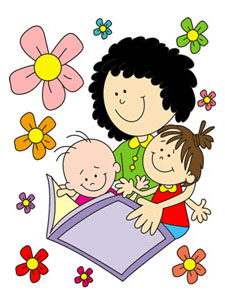 Источник:      А. Гуммер. «Развитие ребенка с помощью игр. От рождения до 5 лет»